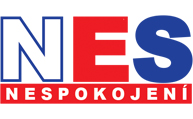 PŘIHLÁŠKA DO SPOLKU NESPOKOJENÍPROHLÁŠENÍ:Přihlašuji se do spolku NESPOKOJENÍ a souhlasím s platnými stanovami spolku. Souhlasím se zpracováním mnou uvedených údajů pro potřeby spolku NESPOKOJENÍ.  V ______________________________ dne _________________podpis____________________Datum rozhodnutí o přijetí členskou schůzí			                           Podpis předsedy___________________________________				________________________		Informace o zpracování osobních údajůOsobní informace jsou zpracovávány v souladu s Nařízením Evropského parlamentu a Rady (EU) 2016/679 ze dne 27. dubna 2016 O ochraně fyzických osob v souvislosti se zpracováním osobních údajů a volném pohybu těchto údajů a o zrušení směrnice 95/46/ES  (dále jen „Nařízení“) a v souladu se zákonem 110/2019 Sb. Zákon o zpracování osobních údajů.  Více informací o zpracování jsou uvedeny na webu spolku na adrese:Správce osobních údajů:NESPOKOJENÍ z.s.IČO 190 72 414Mrkosova 542/4, Velká Chuchle, 159 00, Praha 5AKADEMICKÉ TITULYJMÉNOPŘÍJMENÍAKADEM. TITULY ZADATUM NAROZENÍTRVALÉ BYDLIŠTĚDORUČOVACÍ ADRESATELEFONE-MAIL